CALGARY REGIONAL TRAIL RIDERS ASSOCIATION (CRTR)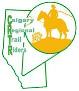 MEMBERSHIP APPLICATION											Rev.4/13/2022SRNEW MEMBER?RENEWING MEMBER? ****** If renewing ONLY,, please complete information below IF there are any changes to names, address, or contact info, since original application.To submit forms and payments, please see instructions on the “Become a Member” tab on the CRTR websiteTo submit forms and payments, please see instructions on the “Become a Member” tab on the CRTR websiteTo submit forms and payments, please see instructions on the “Become a Member” tab on the CRTR websiteTo submit forms and payments, please see instructions on the “Become a Member” tab on the CRTR websiteTo submit forms and payments, please see instructions on the “Become a Member” tab on the CRTR websitePlease provide the following information as you would like it to appear on the membership list. Please provide the following information as you would like it to appear on the membership list. AEF #Email address, each adultDate of Birth, if under 18LAST NAMEFIRST NAMEAEF #Email address, each adultDate of Birth, if under 18ADDRESS:  ADDRESS:  ADDRESS:  PHONE:   HOME:  CELL:  OTHER:  ALBERTA EQUESTRIAN FEDERATION (AEF) membership must be purchased directly from AEF.  Please call 403-253-4411 or visit www.albertaequestrian.comALBERTA EQUESTRIAN FEDERATION (AEF) membership must be purchased directly from AEF.  Please call 403-253-4411 or visit www.albertaequestrian.comALBERTA EQUESTRIAN FEDERATION (AEF) membership must be purchased directly from AEF.  Please call 403-253-4411 or visit www.albertaequestrian.comVOLUNTEER INFORMATION:  would you like to volunteer in the club?            If yes:           Board            Committee                Casino    VOLUNTEER INFORMATION:  would you like to volunteer in the club?            If yes:           Board            Committee                Casino    VOLUNTEER INFORMATION:  would you like to volunteer in the club?            If yes:           Board            Committee                Casino    ***Family membership is limited to parents or legal guardians and their minor children (17 years and under) who all reside at the same address, and must include at least one parent or legal guardian living at the same address.  Children 18 years or older cannot be considered the second adult member and must hold their own individual membership.NOTE:  all members must read and sign the CRTR General Waiver which includes a declaration that each has read and agrees to follow CRTR Governance and Bylaws.***Family membership is limited to parents or legal guardians and their minor children (17 years and under) who all reside at the same address, and must include at least one parent or legal guardian living at the same address.  Children 18 years or older cannot be considered the second adult member and must hold their own individual membership.NOTE:  all members must read and sign the CRTR General Waiver which includes a declaration that each has read and agrees to follow CRTR Governance and Bylaws.***Family membership is limited to parents or legal guardians and their minor children (17 years and under) who all reside at the same address, and must include at least one parent or legal guardian living at the same address.  Children 18 years or older cannot be considered the second adult member and must hold their own individual membership.NOTE:  all members must read and sign the CRTR General Waiver which includes a declaration that each has read and agrees to follow CRTR Governance and Bylaws.CRTR FEESChoose membership level & pay fee shownIndividual   $55Family         $85SignatureSignatureDate